Портал «Наш Дом»РУКОВОДСТВО ПОЛЬЗОВАТЕЛЯВведениеПортал «Наш Дом» применяется как система учета (формализации и хранения) и публикации сообщений граждан, ответов на них органов власти.2. Общие сведения о системе2.1. Вход в системуСистема доступна по адресу https://nd.72to.ru. Доступ к системе осуществляется с помощью Единой системы идентификации и аутентификации (ЕСИА).Для входа необходимо выбрать действие «Авторизация по ЕСИА» либо зарегистрироваться.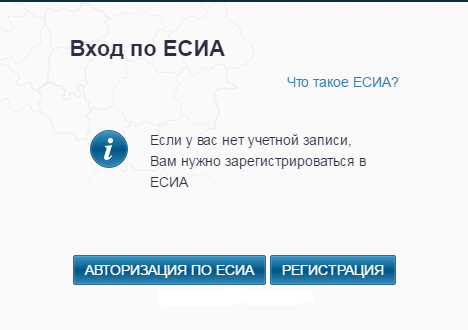 Рис. 1. Вход в системуСистема отображает главную страницу (рис. 2.), где возможен выбор интересующего города и категории.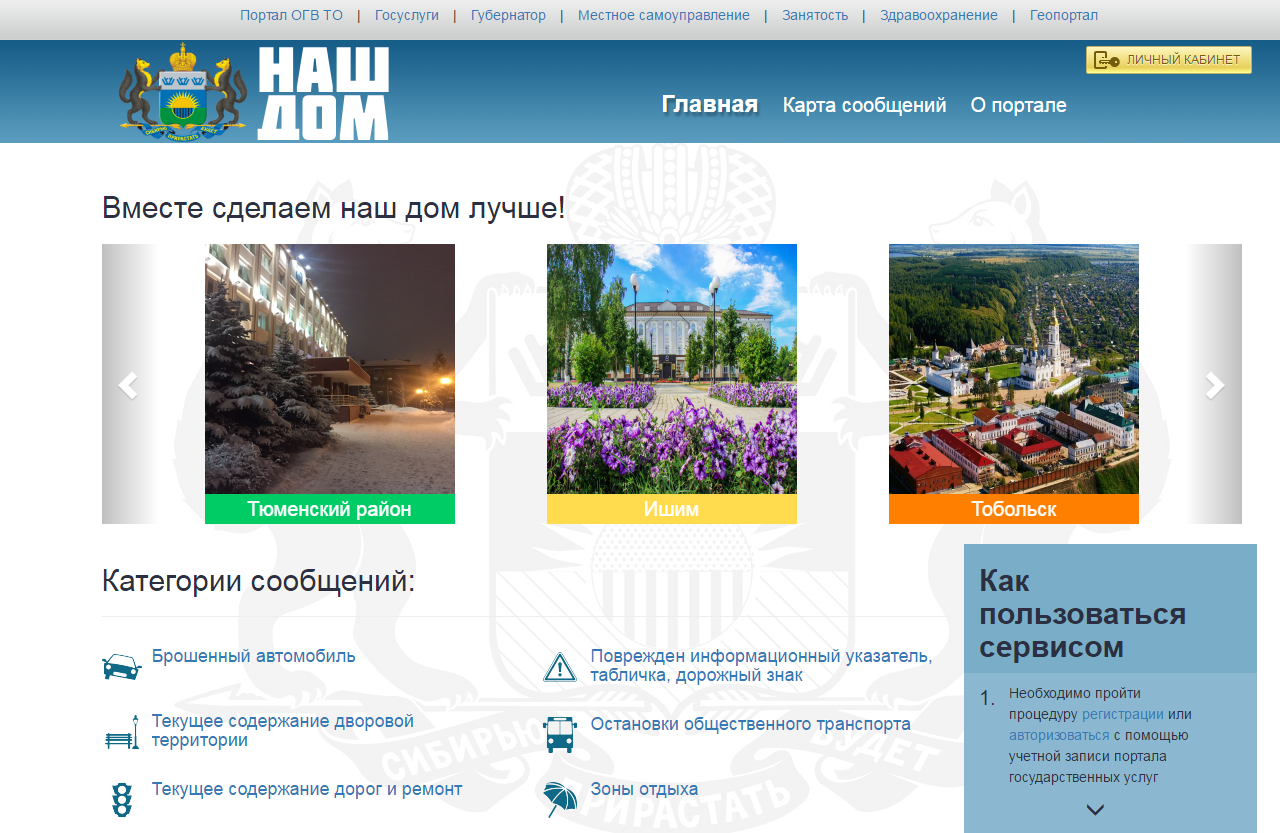 Рис. 2. Главная страница системы2.2. Карта сообщенийВсе заявки портала видны на странице «Карта сообщений» (рис. 3.).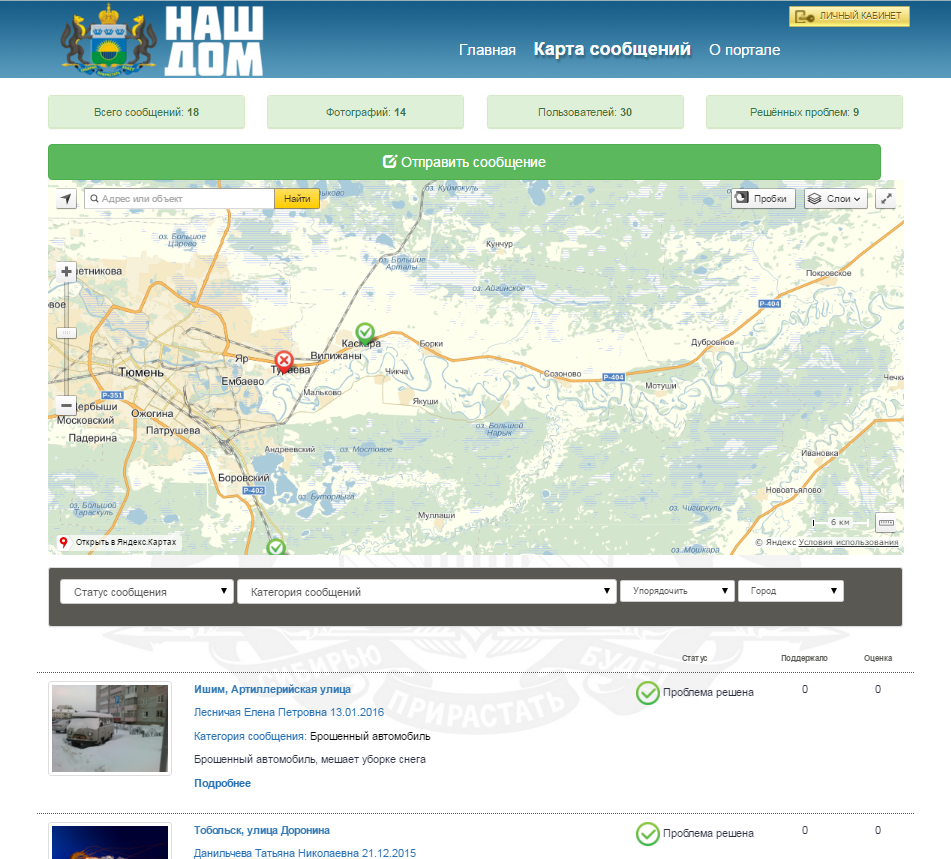 Рис. 3. Страница «Карта сообщений»На данной странице отображена карта, отцентрированная по местоположению пользователя с нанесенными метками по каждому сообщению.Изображение метки соответствует категории сообщения, а при нажатии появляется окно с текстом заявки и ссылкой на подробное описание сообщения.Под картой размещен перечень сообщений с детальной информацией с возможностью фильтрации по статусу, городу и категории и сортировки сообщений.2.3. О порталеСтраница «О портале» предназначена для информирования пользователей о назначении и использовании портала (рис. 4.).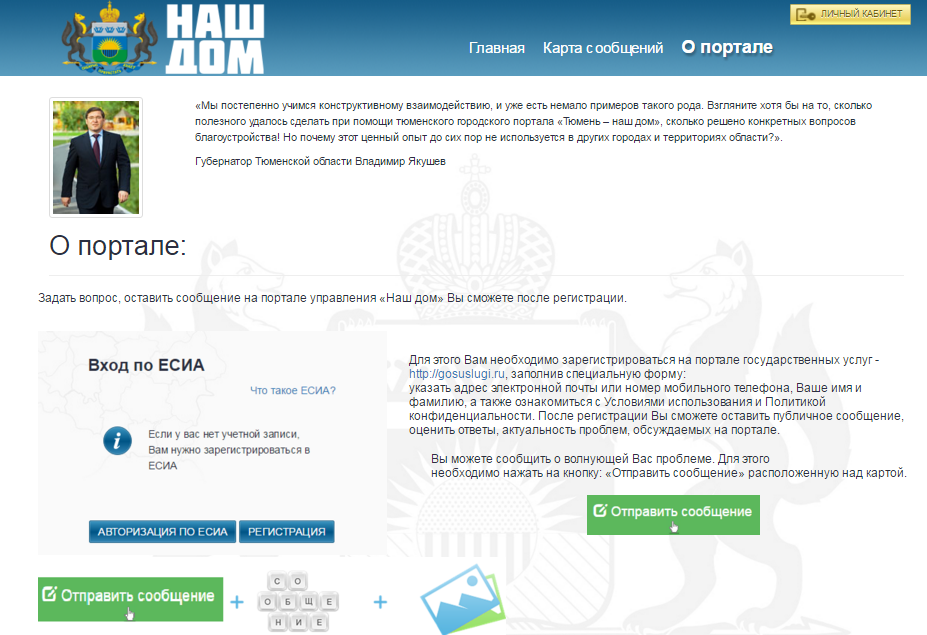 Рис. 4. Страница «О портале»